
ПОСТАНОВЛЕНИЕ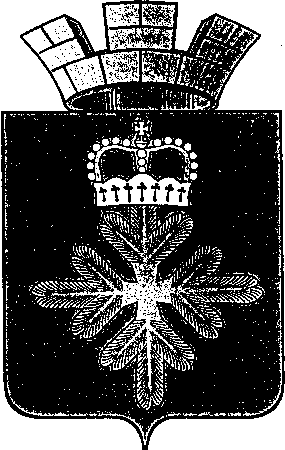 АДМИНИСТРАЦИИ ГОРОДСКОГО ОКРУГА ПЕЛЫМВ соответствии с Планом основных мероприятий Свердловской области в области гражданской обороны, предупреждения и ликвидации чрезвычайных ситуаций, обеспечения пожарной безопасности и безопасности людей на водных объектах, утвержденным распоряжением Правительства Свердловской области от 21.01.2020 № 51-РП, администрация городского округа Пелым ПОСТАНОВЛЯЕТ:1. В период с 1 по 31 октября 2020 года провести на территории городского округа Пелым Месячник гражданской обороны (далее - Месячник).2. Утвердить План мероприятий по подготовке и проведению Месячника (прилагается).3. Руководителям предприятий, организаций, учреждений городского округа Пелым независимо от форм собственности организовать работу по подготовке и проведению Месячника.4. Настоящее постановление разместить на официальном сайте городского округа Пелым в информационно-телекоммуникационной сети «Интернет» и опубликовать в информационной газете «Пелымский вестник».5. Контроль за исполнением настоящего постановления возложить на заместителя главы администрации городского округа Пелым Т.Н. Баландину. И.о. главы администрации городского округа Пелым                                                                  Т.Н. БаландинаП Л А Н мероприятий по подготовке и проведению Месячника гражданской обороны на территории городского округа Пелымс 01.10.2020 по 31.10.2020 годаот 29.09.2020 № 272п. ПелымО проведении Месячника гражданской обороны на территории городского округа Пелым№Наименование мероприятийОтветственные исполнителиСрок исполнения12341.Принять участие в штабной тренировке по гражданской обороне руководящий состав органов местного самоуправления городского округа Пелым, руководители организаций02.10.20203.Разработать и распространить информационные материалы по вопросам гражданской обороны, противопожарной службыруководители предприятий, учрежденийс 01.10.2020по 31.10.20204.Оформить в Домах культуры стенды по тематике гражданской обороныотдел образования,культуры,  спорта  и по делам молодежи, руководители  учрежденийс 01.10.2020по 31.10.20205.Оформить в библиотеках книжную выставку, информационный уголок по тематике гражданской обороныотдел образования культуры, спорта  и по делам молодежи, руководители  учрежденийс 01.10.2020по 31.10.20206. Провести  тренировки  и практические занятия по гражданской обороне в организациях и учреждениях по выполнению мероприятий по гражданской обороне (защита и эвакуация населения)руководители предприятий, учрежденийс 01.10.2020по 31.10.20207.Организовать распространение среди населения памяток, листовок  по тематике гражданской обороныадминистрация городского округа Пелымс 01.10.2020по 31.10.20208.Подвести итоги проведения Месячника, представить акты подведения итогов в администрацию городского округаруководители объектов, предприятий, учрежденийдо 28 октября9.Предоставление информации по проведенным мероприятиям в Главное управление МЧС России по Свердловской областиадминистрация городского округа Пелымдо 30 октября